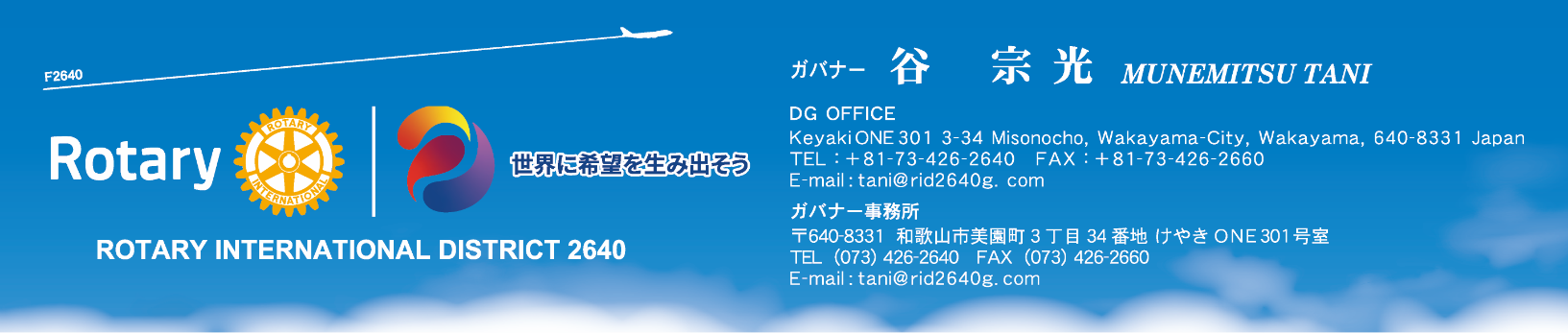 令和5年12月末日国際ロータリー第2640地区クラブ会長様宛国際ロータリー第2640地区ガバナー　　　谷　宗光RLI委員長　　細川　幸三ロータリー・リーダーシップ研究会オンラインRLI 開催のご案内　拝啓　時下、ますますご清祥のこととお慶び申し上げます。さて、世界で多くの地区が導入するRLI（ロータリー・リーダーシップ研究会)は、ロータリーを語り合い、ロータリアンとしての成長とロータリー観の確立を目的とする大変有意義なプログラムです。また、一定のトピックについてファシリテートと自由なコミュニケーションにより相互理解と合意形成を図るR L Iは、元気なクラブづくりにおいても有効な手法です。3年目となるご自宅で受講できるオンラインによるRLIをご案内いたします。RLIはパートⅠ、パートII、パートⅢに分かれており、全パートを受講すると修了となります。各パートの受講順に制限はありません。修了者にはバッジを差し上げます。なお、多くの皆様に参加いただけるよう、本書は例会での回覧をお願いいたします。申込書は、地区H Pからもダウンロードいただけます。　　　　　　　　　　　　　　　　　　　　　　　　　　　　 敬 具記開催日： ●パートⅠ： 2024年３月10日（日）●パートⅡ： 2024年４月 14日（日）●パートⅢ： 2024年5月12日（日）形　式：　オンライン（Zoomミーティングを利用）対　象：　未修了者、クラブ会長、会長エレクト、次期クラブ幹事、クラブ研修リーダーの皆様はぜひとも受講ください。また、ロータリアンとしてのスキルアップを期す前向きな方ならどなたでも歓迎いたします   (ロータリー歴は一切問いません)。　再度の受講も歓迎いたします。　参加費：　１,０００円（全てのパート受講3,000円）　資　料：　RLI参加者テキスト（水色の本年度改訂版）地区事務所にて販売しております（１冊1,０００円・送料無料）また、P D F版は地区HPよりダウンロードいただけます。　定　員：　各回３６名（定員に達した段階で締め切ります。）　内　容：　５０分を１セッションとし、１日６セッション行います。　申　込：　クラブまたは申込者ご本人からメールにて下記締め切りまでにお申し込みください。パートⅠ締め切り・・・・・2月23日（金）までパートⅡ締め切り・・・・・3月29日（金）までパートⅢ締め切り・・・・・4月26日（金）まで　最終案内：Z O O Mルーム情報、資料等の最終ご案内を登録メールアドレスに差し上げます。            パートⅠ 3月10日受講分・・・・・・3月5日（火）に配信予定　　　　　　パートⅡ 4月14日受講分・・・・・・4月9日（火）に配信予定　　　　　　パートⅢ 5月12日受講分・・・・・・5月7日（火）に配信予定　テストミーティング：申込者を対象に４０分程度のZOOM操作説明、通信・音声確認を実施いたします。招待メールを差し上げますので、Z O O Mに不慣れな方、R L Iを初めて受講される方は、ご都合に合わせて必ず入室ください。テストミーティングでは、R L Iの概要、Z O O Mの操作方法をご説明いたします。テストミーティングの招待メール（Z O O Mルーム情報）は各3日前頃に配信いたします。・3月 2日（土）　１０：0０より・4月 6日（土）  １０：0０より・5月 4日（土）　１０：0０よりRLI　PART Ⅰ セッション内容セッション１.   ロータリーにおけるリーダーシップセッション２.   私のロータリー世界セッション３.   倫理と職業奉仕セッション４.   財団Ⅰ 私たちの財団セッション５.   会員の参加を促すセッション６.   奉仕プロジェクトを創造するRLI　PART Ⅱ セッション内容セッション１.   戦略計画とクラブの分析セッション２.   効果的なリーダーシップ会員を勧誘するセッション３.   チーム作りとクラブコミュニケーションセッション４.   米山記念奨学事業セッション５.   ロータリー財団Ⅱ 目標とする奉仕セッション６.   強いクラブを創るRLI　PART Ⅲ セッション内容セッション１.   ロータリーの機会セッション２.   効果的なリーダーシップ戦略セッション３.   ロータリー財団Ⅲ 国際奉仕セッション４.   公共イメージと広報セッション５.   規定審議会・決議審議会セッション６.   変化をもたらす（共通）タイムスケジュール（全日程共通）08:30            登  録（入 室）開始09:00            開会式（全体会）09:30-10:20     １時限目（５０分）各セッション会場への移動は主催者（ホストPC）が行います。                                    セッション終了後、１５分間の休憩となります。10:35-11:25     ２時限目（５０分）11:40-12:30     ３時限目（５０分）12:30-13:20      昼  食（５０分）13:20-16:20     ４時限目〜6時限目（各時限５０分セッション・１５分休憩）　 16:20-16:35      閉会式（講評・修了者発表）ロータリー・リーダーシップ研究会（R L I）Q and AQ：このプログラムの目的はなんですか？A：ロータリー観の確立とロータリアンとしての成長です。全パートを修了すると一通りロータリーの枠組みが理解できるとともに、多くのロータリアンとの交流が期待できます。Q：R L Iはどのような授業ですか？A：授業ではありません。ディスカッションリーダーによるファシリテートと参加者の自由な発言（コミュニケーション）を通じて行われる “気づきの場” “意見を尊重する場”とご理解ください。　  私たちも、柔らかい雰囲気のR L I運営を心がけております。Q：R L Iは会長や役職者だけが参加するものですか？A：本来、すべてのロータリアンが参加すべきものです。ロータリアンは皆リーダーであり、クラブ内外での合意形成や活動もR L Iで得たスキル・体験を活かして頂ければ幸いです。Q：オンライン（Z O OM）は、ハードルが高い気がしますが？A：カメラ・マイク機能つきパソコンやタブレットと通信環境（W I F Iや有線L A N ）、メールアドレスがあればどなたでもお使いいただけますし、初めての方もすぐに慣れます。テストミーティングも実施いたします。機器の取り扱いに不慣れな方は、詳しい方を同席の上、参加いただいても構いません。 私たちはオンラインでも奉仕の理念の下に集うことができます。R L I  申 込 書※出来るだけ一括でお申し込みくださいパート１：　３月10日（日）　参加する　（参加締め切り2月26日）パート２：　4月14日（日）　参加する　（参加締め切り4月 1日）パート３：　5月12日（日）　参加する　（参加締め切り４月26日）クラブ名：　　 　 			　 RC　氏名（ふりがな）：　                           ロータリー歴：　　              年 　　　　　 クラブでの役職：　　　　　　　　　　　　　　　会員ID：　　　　　　　　　　　　　　　　　　 ※マイロータリーにてご確認いただけます。不明な場合はR Cにお尋ねください。メールアドレス：　　　　　　　　　　　  　　　　　 （招待メールを受信するアドレス）携帯電話番号　：　　　　　　　　　　　　　　　　過去の受講歴　：なし・　パートⅠ・パートⅡ・パートⅢ（○をおつけください）。（１日６セッション受講しないと受講歴となりません）お振込予定日　：　　月　　日※振込み人名に“クラブ名” 又は “受講者名”をお入れください。（振込期限3/4）※Zoom利用には、カメラ・マイク機能付パソコン、タブレット、スマートフォンの何れかと通信環境が必要となります。また、RLI受講時は電源に接続するなど、バッテリー残量に留意ください。テキストを購入希望されます方はガバナー事務所にご連絡ください。また、地区ホームページからダウンロードしていただいても結構です。申込・問い合わせ先　：　地区事務所　tani@rid2640g.com　TEL 